11А классКлассный руководитель – Гнаткович П.С.ФИОСкриншот страницы достиженийСсылка на страницу достиженийБабин Степан Сергеевич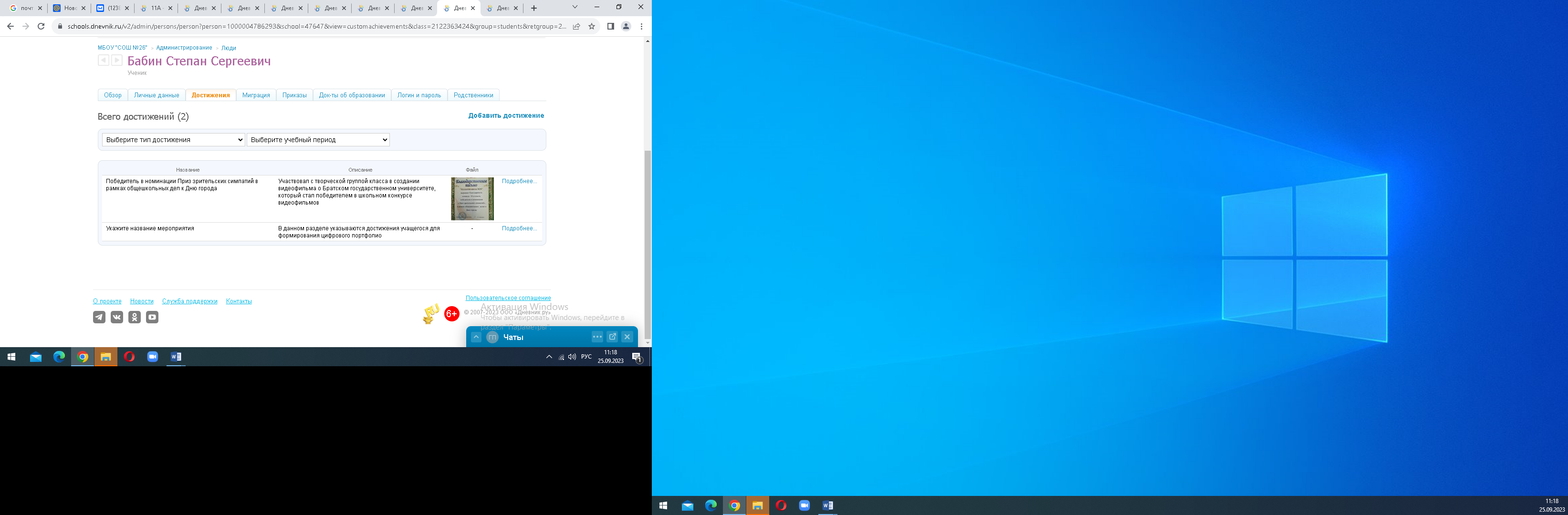 https://schools.dnevnik.ru/v2/admin/persons/person?person=1000004786293&school=47647&view=customachievements&class=2122363424&group=students&retgroup=2122363424642967073Вишняк Константин Иванович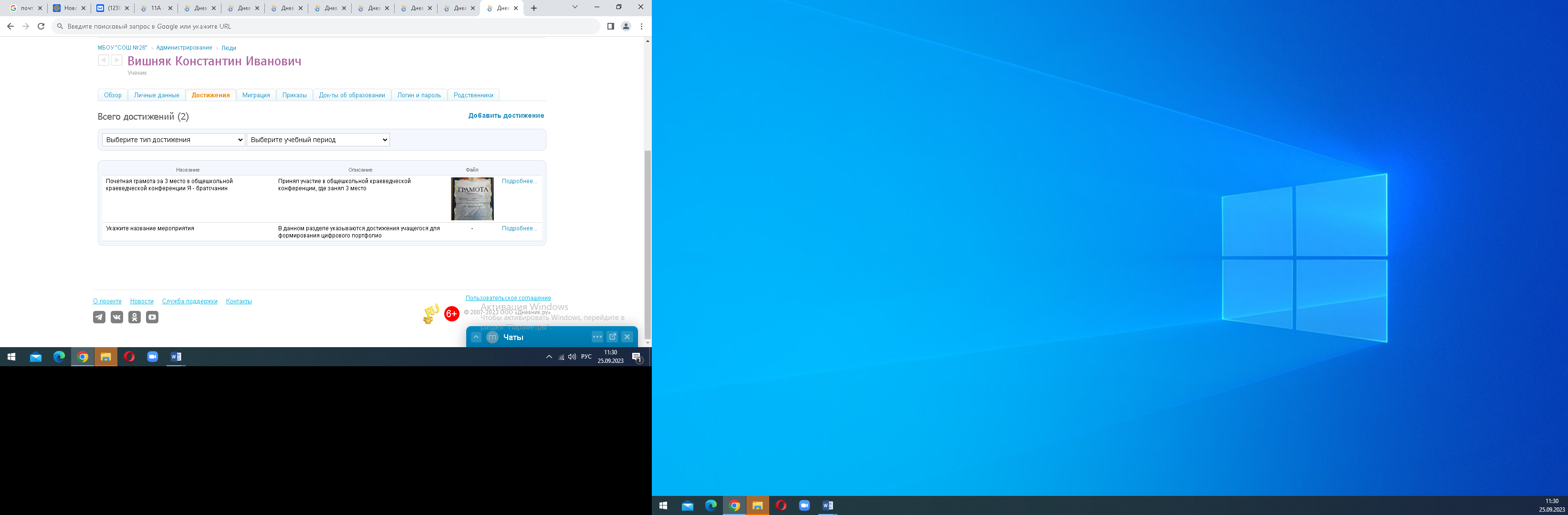 https://schools.dnevnik.ru/v2/admin/persons/person?person=1000007637202&school=47647&view=customachievements&class=2122363424&group=students&retgroup=2122363424642967073Вяжев Милан Юрьевич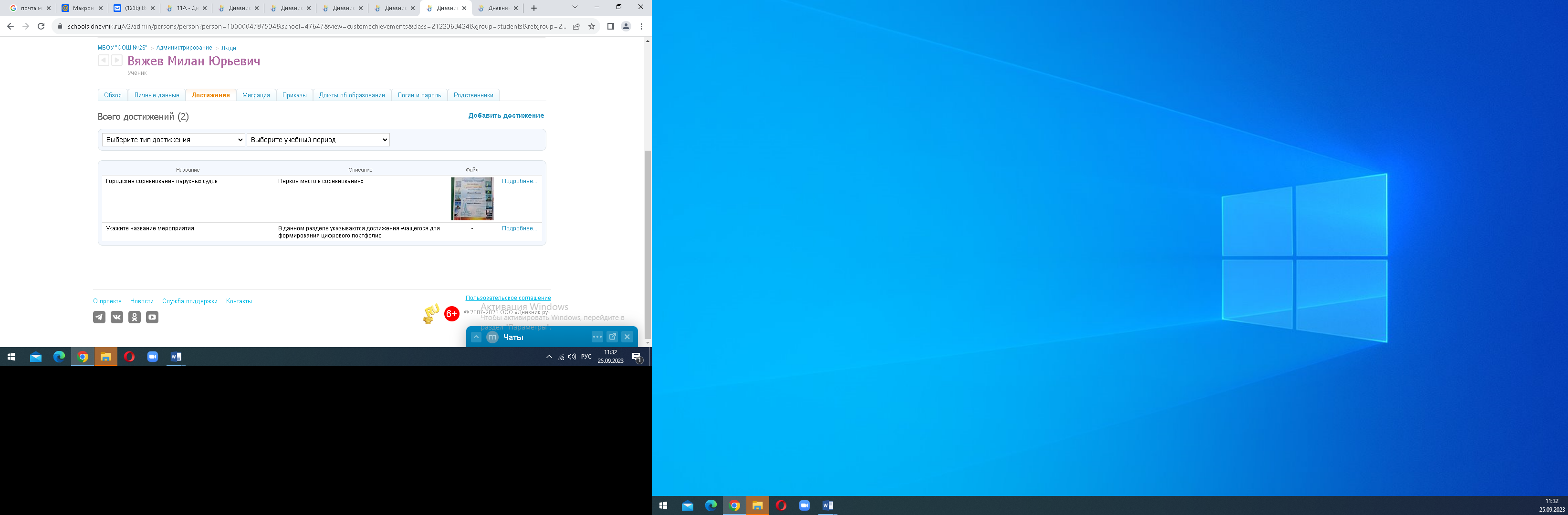 https://schools.dnevnik.ru/v2/admin/persons/person?person=1000004787534&school=47647&view=customachievements&class=2122363424&group=students&retgroup=2122363424642967073Грачева Екатерина Николаевна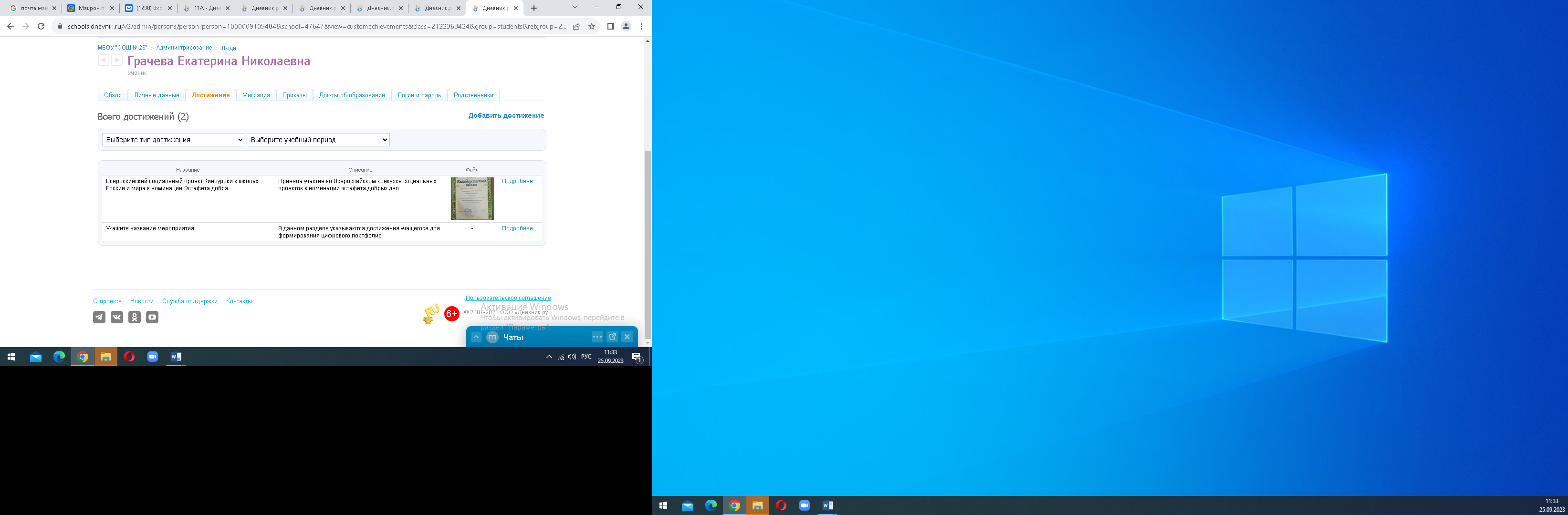 https://schools.dnevnik.ru/v2/admin/persons/person?person=1000009105484&school=47647&view=customachievements&class=2122363424&group=students&retgroup=2122363424642967073Гришкевич Максим Вадимович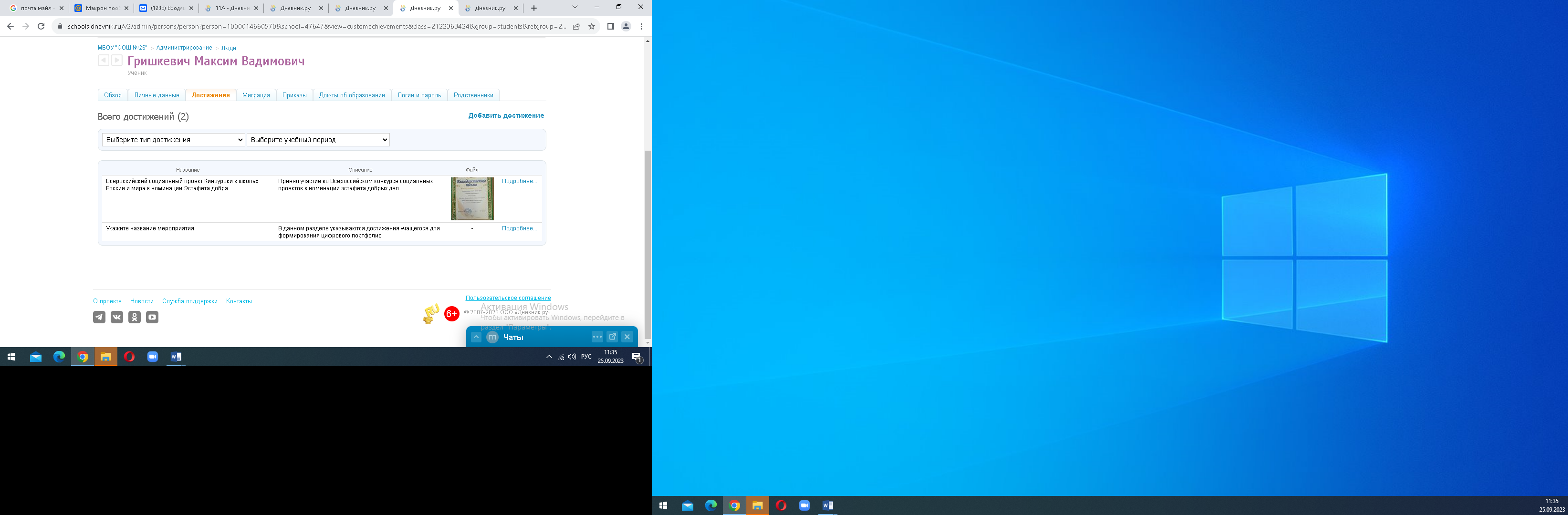 https://schools.dnevnik.ru/v2/admin/persons/person?person=1000014660570&school=47647&view=customachievements&class=2122363424&group=students&retgroup=2122363424642967073Гусманов Семён Александрович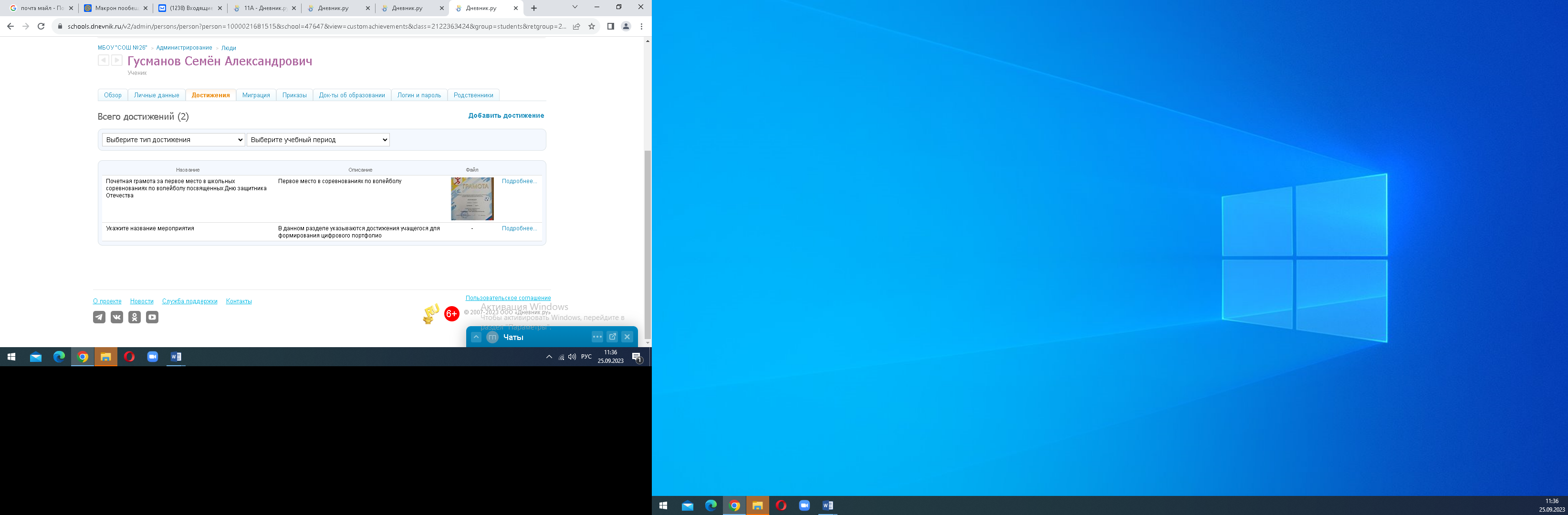 https://schools.dnevnik.ru/v2/admin/persons/person?person=1000021681515&school=47647&view=customachievements&class=2122363424&group=students&retgroup=2122363424642967073Ендовицкая Анастасия Романовна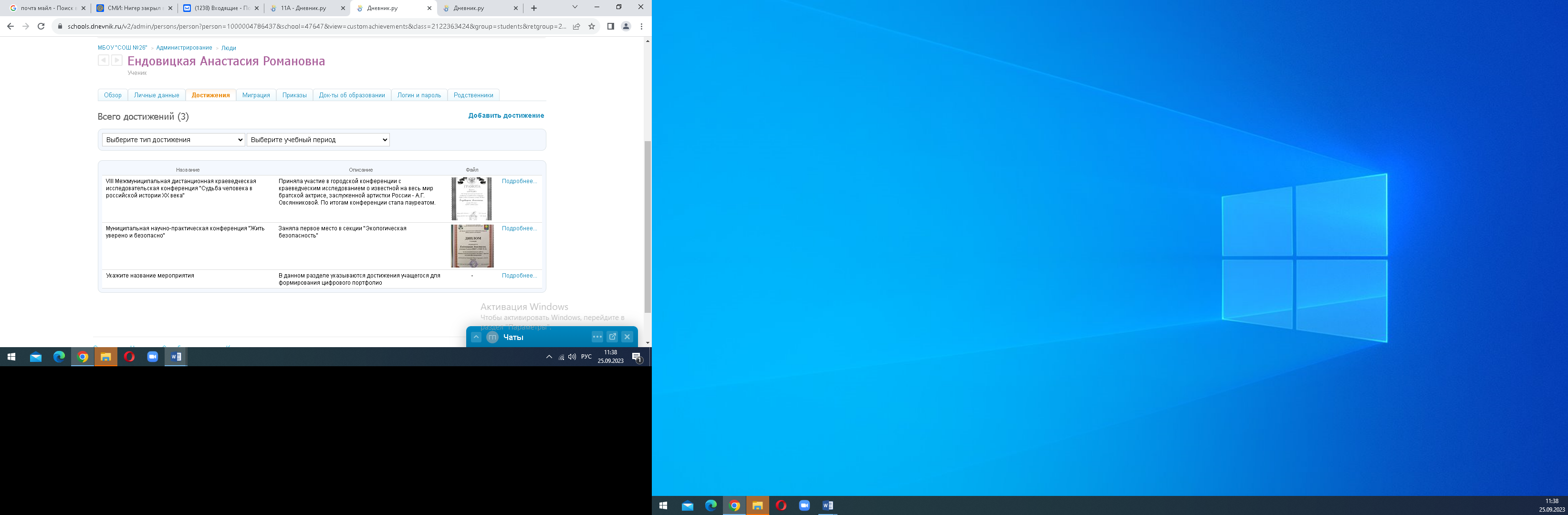 https://schools.dnevnik.ru/v2/admin/persons/person?person=1000004786437&school=47647&view=customachievements&class=2122363424&group=students&retgroup=2122363424642967073Иочис Даниил Станиславович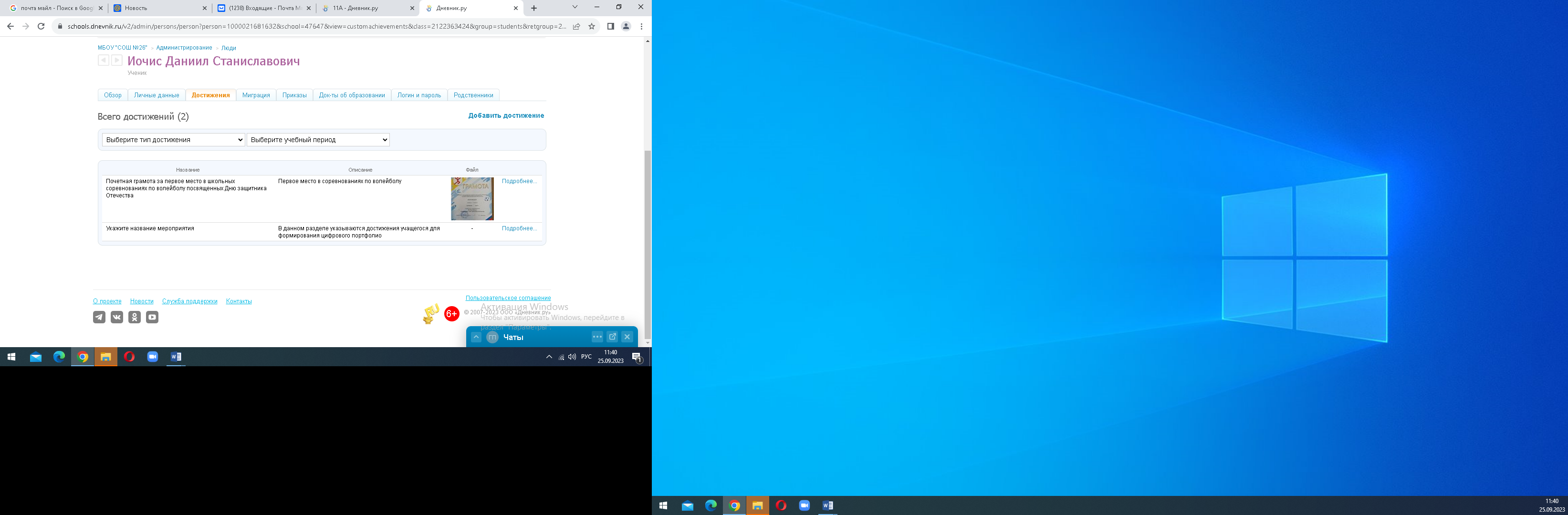 https://schools.dnevnik.ru/v2/admin/persons/person?person=1000021681632&school=47647&view=customachievements&class=2122363424&group=students&retgroup=2122363424642967073Кавелин Глеб Евгеньевич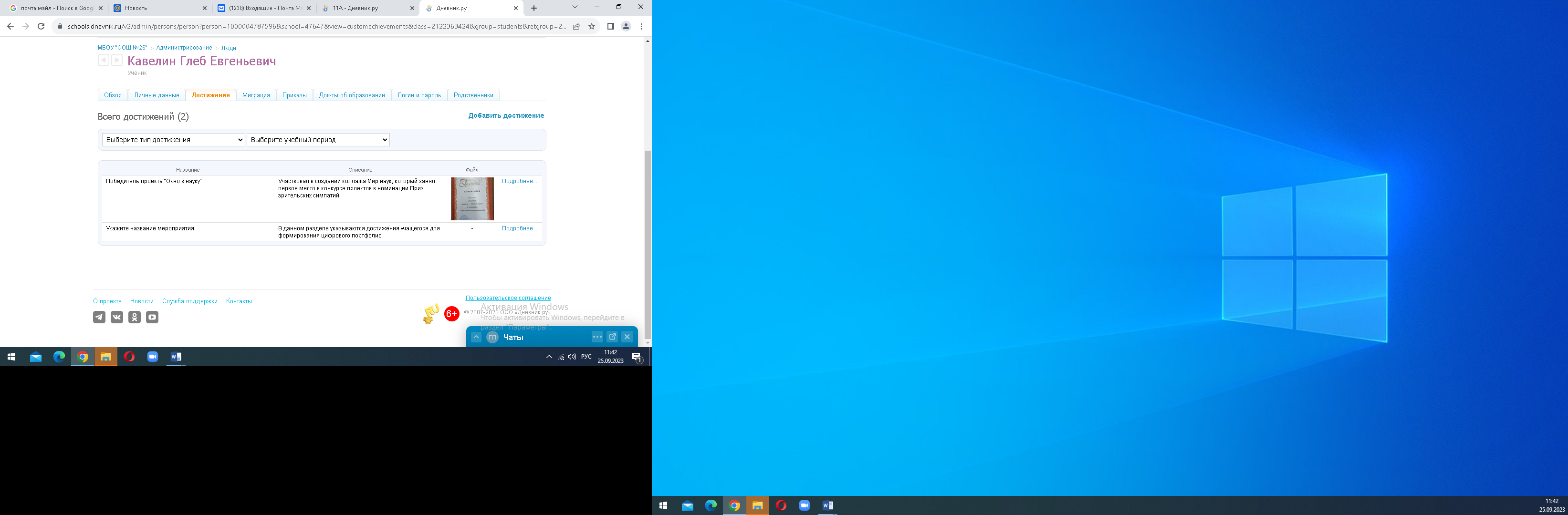 https://schools.dnevnik.ru/v2/admin/persons/person?person=1000004787596&school=47647&view=customachievements&class=2122363424&group=students&retgroup=2122363424642967073Марьина Екатерина Николаевна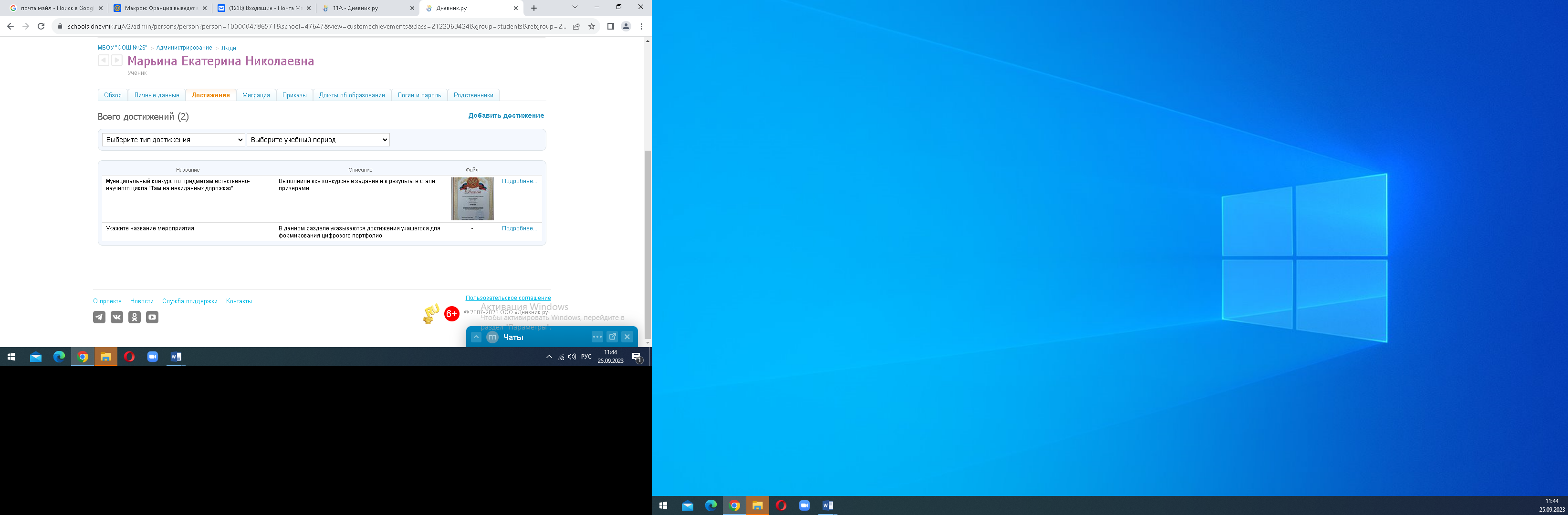 https://schools.dnevnik.ru/v2/admin/persons/person?person=1000004786571&school=47647&view=customachievements&class=2122363424&group=students&retgroup=2122363424642967073Николаева Виолетта Артемовна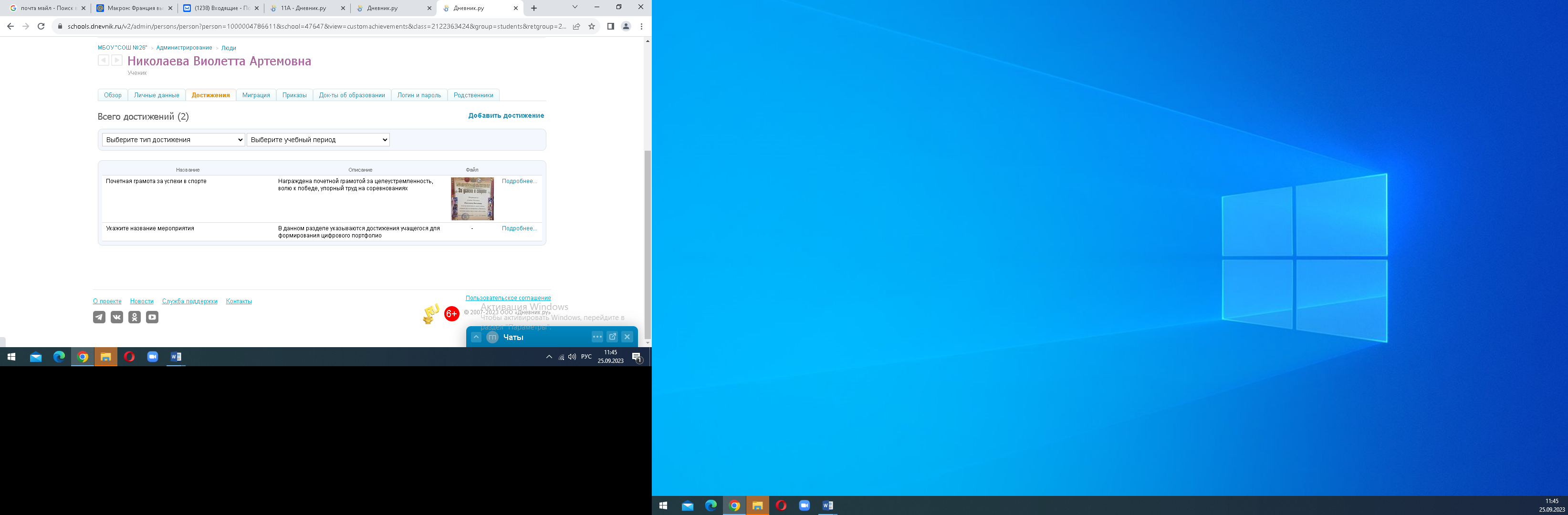 https://schools.dnevnik.ru/v2/admin/persons/person?person=1000004786611&school=47647&view=customachievements&class=2122363424&group=students&retgroup=2122363424642967073Роганов Сергей Александрович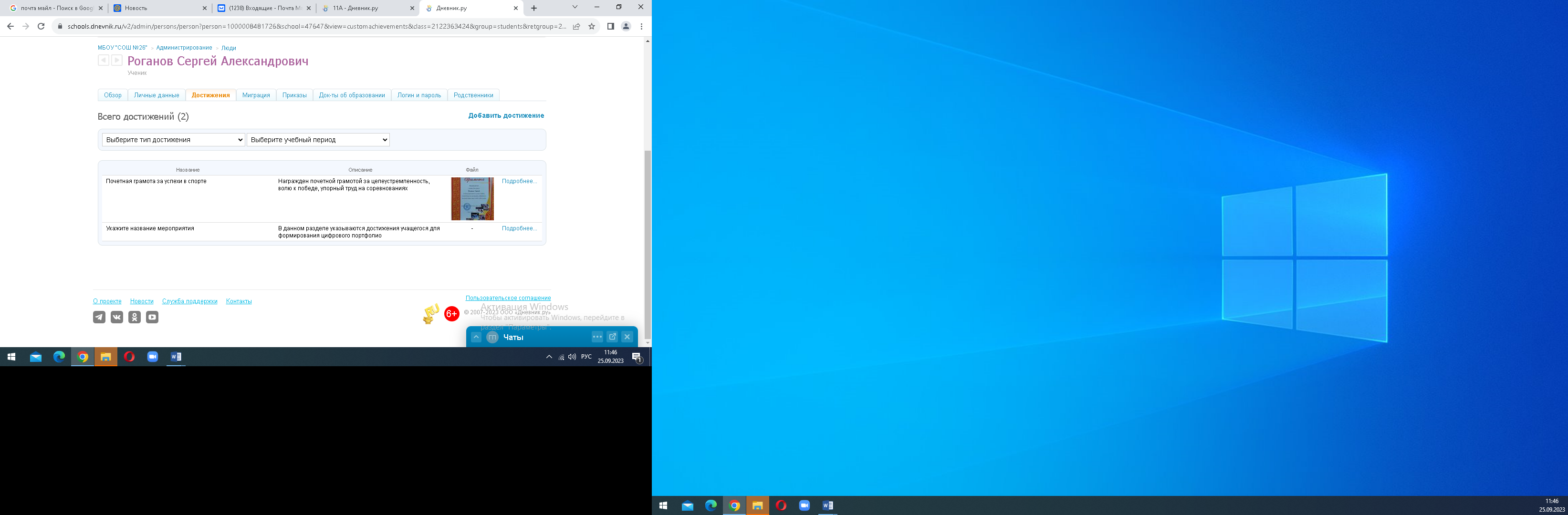 https://schools.dnevnik.ru/v2/admin/persons/person?person=1000008481726&school=47647&view=customachievements&class=2122363424&group=students&retgroup=2122363424642967073Смирнов Артем Дмитриевич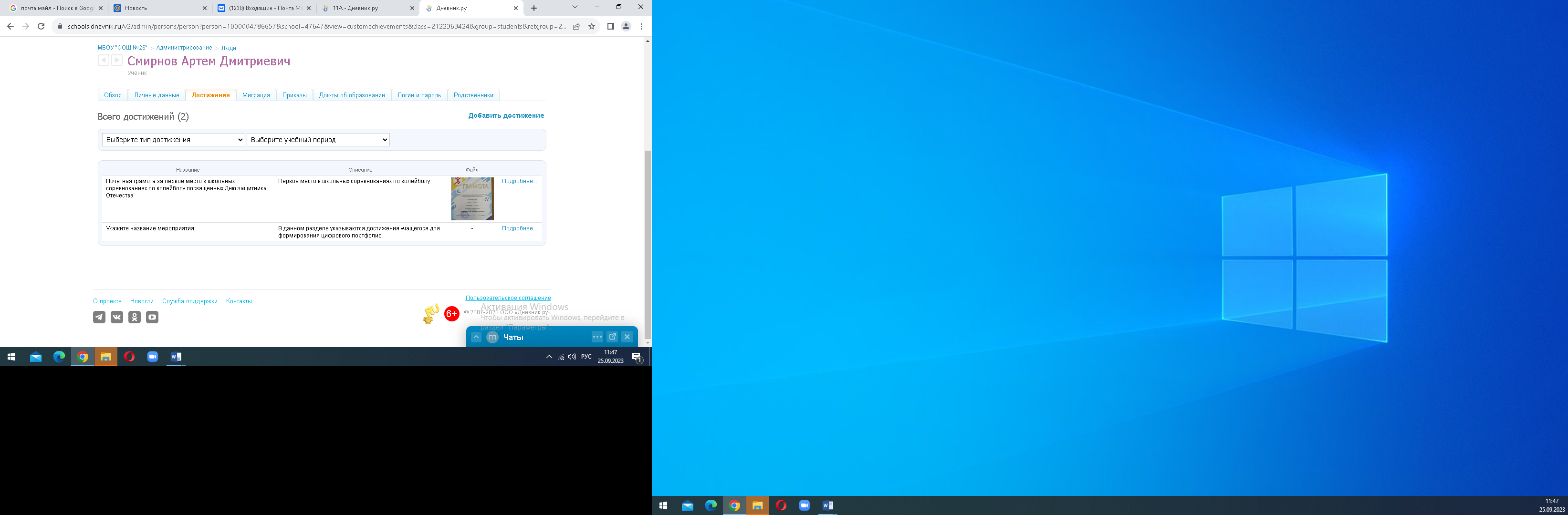 https://schools.dnevnik.ru/v2/admin/persons/person?person=1000004786657&school=47647&view=customachievements&class=2122363424&group=students&retgroup=2122363424642967073Стельмах Артем Александрович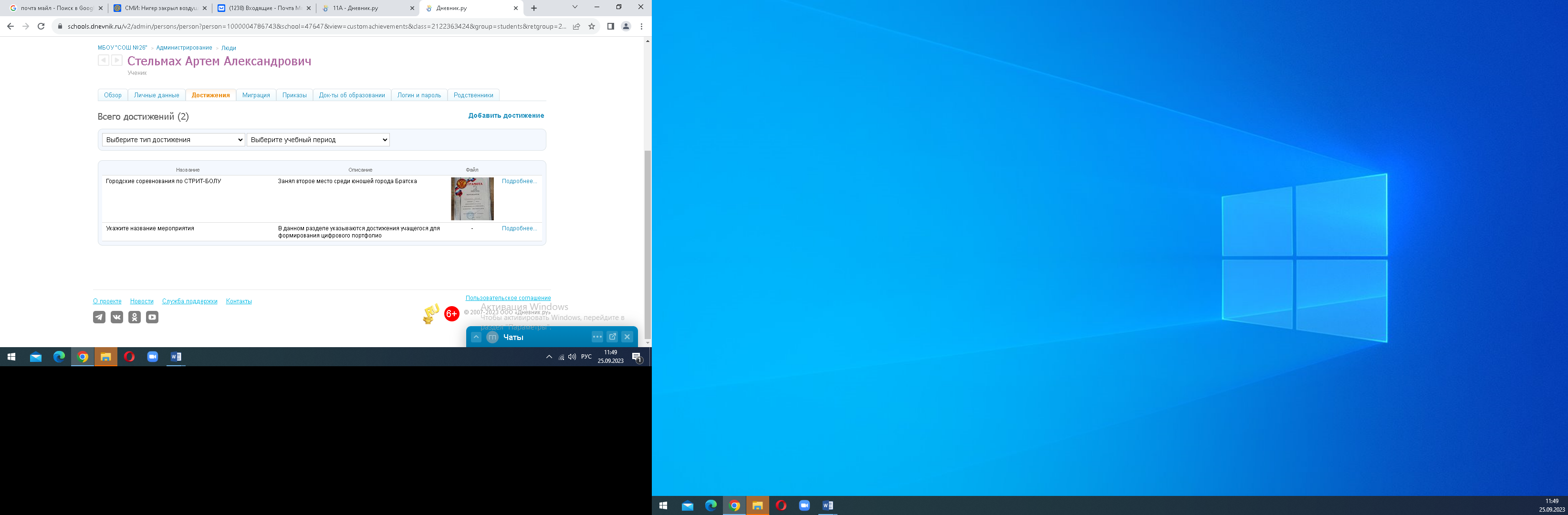 https://schools.dnevnik.ru/v2/admin/persons/person?person=1000004786743&school=47647&view=customachievements&class=2122363424&group=students&retgroup=2122363424642967073Шипицына Дарья Владимировна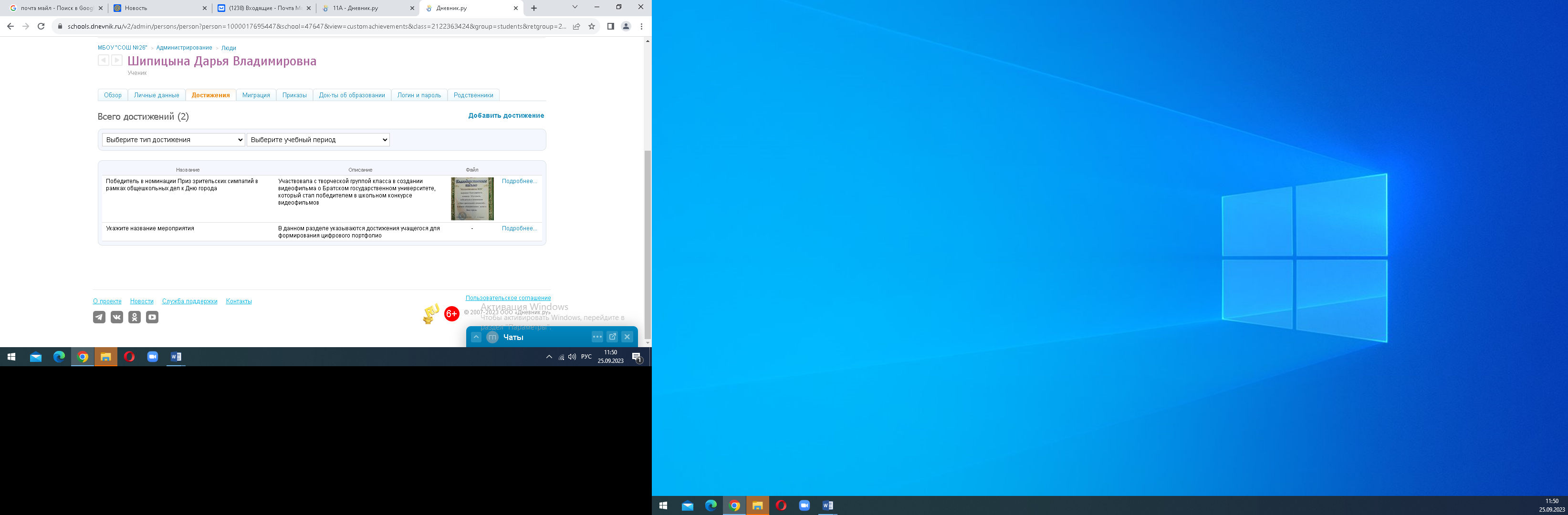 https://schools.dnevnik.ru/v2/admin/persons/person?person=1000017695447&school=47647&view=customachievements&class=2122363424&group=students&retgroup=2122363424642967073Яковлева Алина Валерьевна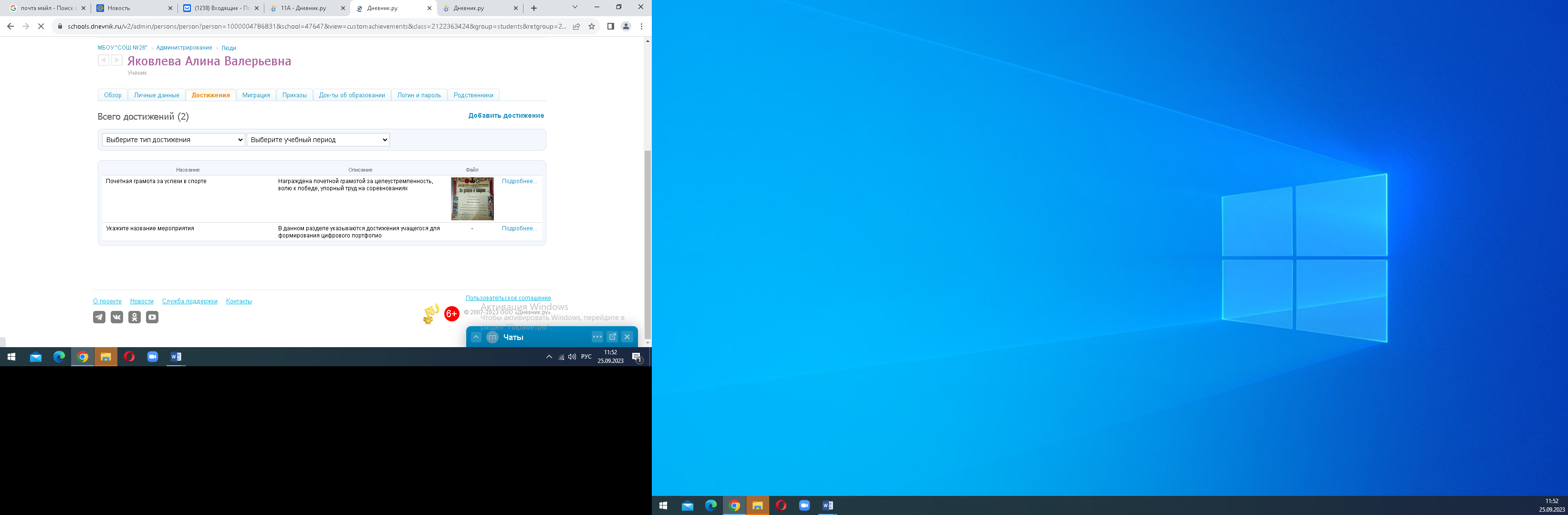 https://schools.dnevnik.ru/v2/admin/persons/person?person=1000004786831&school=47647&view=customachievements&class=2122363424&group=students&retgroup=2122363424642967073Янкович Артем Владимирович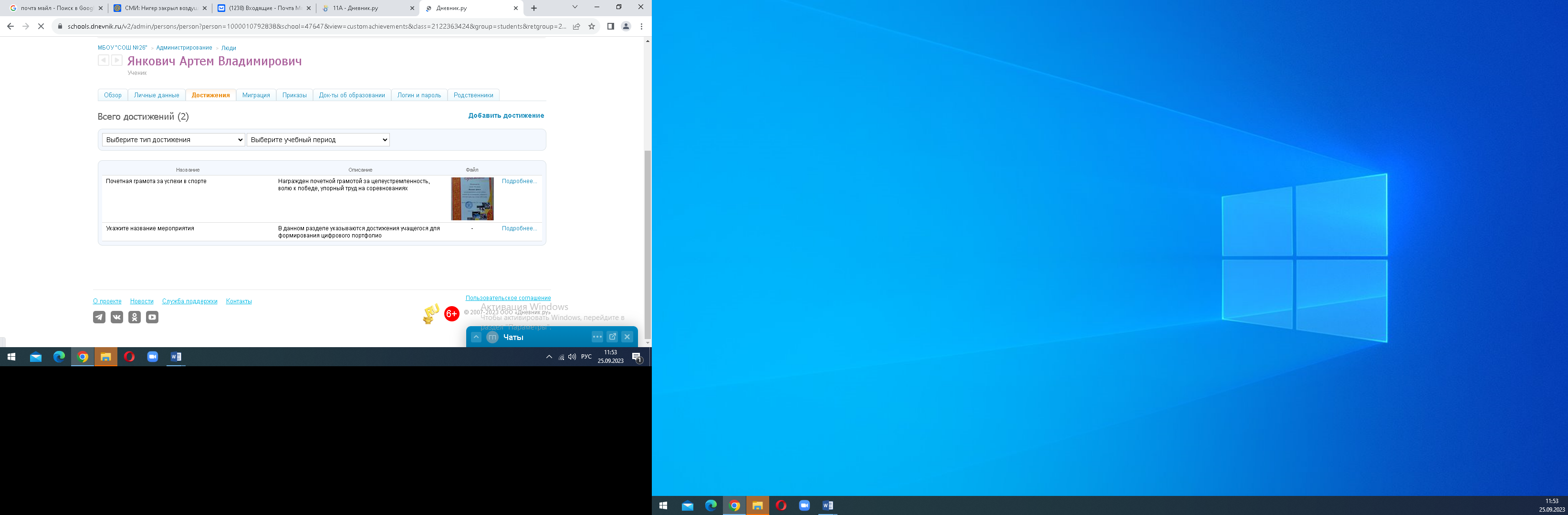 https://schools.dnevnik.ru/v2/admin/persons/person?person=1000010792838&school=47647&view=customachievements&class=2122363424&group=students&retgroup=2122363424642967073